郑阜高铁鄢陵南站站前广场及市政配套设施PPP咨询机构采购项目（二次）招 标 文 件项目编号：Y2017FZ206招标编号：YLZFCG201710201-F采 购 人：    鄢陵县交通运输局    招标代理：河南鑫盈招标代理有限公司时    间：    二○一七年十二月     目    录第一部分 招标公告	1第二部分 项目需求及其它要求	4一、 项目概况	4二、项目需求	5三、其它要求	6第三部分 供应商须知	8A 说明和释义	12B 招标文件说明	13C投标文件的编写和说明	13D、投标文件的递交	16E、开标和评标	17F、授予合同	20第四部分 评标办法	21第五部分 合同样本	27第六部分 附件	33附件1 投标函及开标一览表	34（一）投 标 函	34（二）开标一览表	35附件2 法定代表人身份证明或授权委托书	36（一）法定代表人身份证明	36（二）授权委托书	37附件3 投标保证金	38附件4 供应商情况	39（一）基本情况表	39（二）拟派本项目负责人情况表	40（三）拟派本项目组成员情况一览表	41（四）其他企业相关资料	42附件5 PPP项目业绩	43附件6 咨询服务方案	46附件7 中标服务费承诺书格式	47附件8 反商业贿赂承诺书	48附件9 供应商资格声明	49附件10 政府采购活动前3年内在经营活动中没有重大违法记录的书面声明	51附件11 其它相关资料	51第一部分 招标公告郑阜高铁鄢陵南站站前广场及市政配套设施PPP咨询机构采购项目（二次）招标公告河南鑫盈招标代理有限公司受鄢陵县交通运输局委托，就郑阜高铁鄢陵南站站前广场及市政配套设施PPP咨询机构采购项目进行公开招标采购，现欢迎符合相关条件的供应商参加投标。1、项目概况1.1项目名称：项目名称：郑阜高铁鄢陵南站站前广场及市政配套设施PPP咨询机构采购项目（二次）1.2项目编号：Y2017FZ206招标编号：YLZFCG201710201-F1.3预算金额：189万元1.4 最高限价：189万元1.5项目概况：郑阜高铁鄢陵南站站前广场建设及前程路（科技南路-南环路）、科技南路（酒香路-规划路）及南环路（酒香路-规划路）等3条城市市政道路建设项目。1.6质量要求：符合现行国家PPP政策，通过相关部门审核批准1.7 项目数量：1项（详见招标文件项目需求）2、采购内容按财政部财金（2014）113号《关于印发政府和社会资本合作模式操作指南（试行）的通知》的规定和要求，针对本工程项目为采购人提供具体PPP模式咨询服务，包括但不限于：物有所值评价、财政承受能力论证、初步实施方案、项目实施方案的编制，PPP项目合同的起草，协助完成项目采购，协助政府与社会资本的谈判与签约等相关工作。对前期可研报告进行完善审核；组织相关专家对方案论证进行评审；对鄢陵县财承能力提供完善意见；提供PPP政策咨询、采购招标咨询和公司法务咨询。3、供应商资格要求3.1符合《中华人民共和国政府采购法》第二十二条规定的条件；3.2须入选财政部PPP项目咨询机构库；3.3具有企业注册地或项目所在地检察机关出具的行贿犯罪档案查询结果告知函；3.4本项目不接受联合体投标。4、报名时间及方式4.1报名时间：凡有意参加投标者，请于投标截止时间前参与报名。4.2持CA数字认证证书，登录【全国公共资源交易平台（河南省·许昌市）】“系统用户注册”入口（http://221.14.6.70:8088/ggzy/eps/public/RegistAllJcxx.html）进行免费注册登记（详见“常见问题解答-诚信库网上注册相关资料下载”）；4.3在投标截止时间前均可登录【全国公共资源交易平台（河南省·许昌市）】“投标人/供应商登录”入口（http://221.14.6.70:8088/ggzy/）自行下载招标文件（详见“常见问题解答-交易系统操作手册”）。5、招标文件的获取5.1招标文件的获取：投标人于投标文件递交截止时间前均可在【全国公共资源交易平台（河南省·许昌市）】自行下载。5.2投标人在递交投标文件时向代理机构缴纳招标文件费用，本项目招标文件每套售价300元，售后不退。6、投标文件的递交6.1投标截止及开标时间：2018年1月 3 日09:00分（北京时间），逾期或不符合规定的投标文件不予接受。6.2投标文件递交及开标地点：鄢陵县公共资源交易中心（S219（鄢陶路）与未来大道交叉口鄢陵创客园院内南楼四楼开标二室）；6.3逾期送达的或者未送达指定地点的投标文件，招标人不予受理。6.4未通过《全国公共资源交易平台（河南省·许昌市）》下载招标文件的投标人，其投标文件将拒收。7、发布公告的媒介本次招标公告同时在《中国采购与招标网》、《河南省政府采购网》、《全国公共资源交易平台（河南省·许昌市）》网站发布。8、公告期限：自本公告发布之日起5个工作日。9、联系方式：（一）代理机构：河南鑫盈招标代理有限公司地址：郑州市金水区郑汴路玉凤路升龙环球大厦C座25楼联系人：于女士          联系电话：15837425582（二）采购单位：鄢陵县交通运输局地址：鄢陵县城开发区311国道南侧 联系人：许先生          联系电话：15836562299特别提示：所有投标单位请时刻关注《全国公共资源交易平台（河南省·许昌市）》，该项目所有澄清、修改、答疑、变更均在《全国公共资源交易平台（河南省·许昌市）》发布，不再另行通知。如未及时查看影响其投标，后果自负。第二部分 项目需求及其它要求一、项目概况郑阜高铁鄢陵南站站前广场及市政配套设施项目拟选址许鄢陵县城市西南部，鄢陵高铁片区中央景观主轴南部，规划的南外环以南，项目总投资约48824万元。拟建内容包括郑阜高铁鄢陵南站站前广场建设及前程路（科技南路-南环路）、科技南路（酒香路-规划路）及南环路（酒香路-规划路）等3条城市市政道路建设项目。具体如下：1、郑阜高铁鄢陵南站站前广场建设项目项目规划用地面积62432.45㎡（合93.65亩），总建筑面积为41500㎡，其中地上总建筑面积16000㎡（含展览及配套服务中心11000㎡、长途汽车站5000㎡），地下总建筑面积25500㎡。规划机动车停车位803个，其中，地上机动车停车位428个，地下机动车停车位375个。项目拟建设的室外工程主要包括室外绿化面积19545.23㎡、室外道路硬化及铺装面积2174.6㎡、公交总站4453.48㎡、站前广场17457.35㎡及出租车站场4117.44㎡。2、市政道路建设项目（1）前程路（科技南路-南环路）拟建前程路北起科技南路，南至南环路，道路全长300m，红线宽20m，道路横断面形式为3-14-3，按照城市支路进行建设，设计车速为40km/h，路面结构设计使用年限为10年。项目拟建道路总面积6000㎡，其中车行道占地面积4200㎡，人行道占地面积1800㎡。随道路同步建设给水管网300m，污水管网300m，雨水管网300m。同时栽植行道树120棵、安装路灯24盏及其他配套设施。（2）科技南路（酒香路-规划路）拟建科技南路西起酒香路，东至规划路，道路全长1669m，红线宽30m，道路横断面形式为3-11-2-11-3，按照城市次干路建设，设计车速为50km/h，路面结构设计使用年限为10年。项目拟建道路总面积50070㎡，其中车行道占地面积36718㎡，分车带占地面积3338㎡，人行道占地面积10014㎡。随道路同步建设给水管网1669m，污水管网1669m，雨水管网3338m。同时栽植行道树668棵、安装路灯134盏及其他配套设施。（3）南环路（酒香路-规划路）拟建南环路西起酒香路，东至规划路，道路全长1589m，红线宽60m，道路横断面形式为5-9-2-12-4-12-2-9-5，按照城市主干路进行建设，设计车速为60km/h，路面结构设计使用年限为15年。项目拟建道路总面积95340㎡，其中快车道占地面积38136㎡，慢车道占地面积28602㎡，分车带占地面积12712㎡，人行道占地面积15890㎡。随道路同步建设给水管网1589m，污水管网1589m，雨水管网3178m。同时栽植行道树636棵、安装路灯128盏及其他配套设施。（4）酒香路（科技南路-南环路）拟建酒香路北起科技南路，南至南环路，道路全长303m，红线宽30m，道路横断面形式为7-16-7，按照城市次干路建设，设计车速为50km/h，路面结构设计使用年限为10年。项目拟建道路总面积9090㎡，其中车行道占地面积4848㎡，人行道占地面积4242㎡。随道路同步建设给水管网303m，污水管网303m，雨水管网606m。同时栽植行道树122棵、安装路灯24盏及其他配套设施。（5）规划路（科技南路-南环路）拟建规划路北起科技南路，南至南环路，道路全长317m，红线宽30m，道路横断面形式为3-11-2-11-3，按照城市次干路建设，设计车速为50km/h，路面结构设计使用年限为10年。项目拟建道路总面积9510㎡，其中车行道占地面积6974㎡，人行道占地面积1902㎡，分车带占地面积634㎡。随道路同步建设给水管网317m，污水管网317m，雨水管网634m。同时栽植行道树128棵、安装路灯26盏及其他配套设施。（6）安置区规划一路（科技南路-南环路）拟建安置区规划一路北起科技南路，南至南环路，道路全长292m，红线宽20m，道路横断面形式为3-14-3，按照城市支路进行建设，设计车速为40km/h，路面结构设计使用年限为10年。项目拟建道路总面积5840㎡，其中车行道占地面积4088㎡，人行道占地面积1752㎡。随道路同步建设给水管网292m，污水管网292m，雨水管网292m。同时栽植行道树118棵、安装路灯24盏及其他配套设施。二、项目需求为规范PPP运作流程，实现项目价值最优化，明确项目运作模式，决定通过公开招标方式择优选择一家PPP咨询服务公司，为郑阜高铁鄢陵南站站前广场及市政配套设施PPP项目提供咨询服务。此次二次招标咨询服务的主要内容为：1、根据和采购人的沟通制订咨询工作计划表及准备调研/访谈提纲，并进行尽职调查，获取本项目PPP运作相关资料和基础数据等；2、协助采购人对本项目PPP运作进行物有所值定性和定量评价；3、协助采购人及有权财政部门对本项目PPP运作进行财政承受能力论证；4、按照国家相关文件要求，编制本项目实施方案，内容包括但不限于项目运作方式、交易结构、合同体系、核心边界条件和社会资本采购方式等；5、根据《政府和社会资本合作（PPP）综合信息平台运行规程》等相关规定及要求，协助采购人及有权财政部门办理本项目入储备库及执行库；6、建立财务模型，进行财务测算，为本项目结构设计和核心边界条件设置等提供数据支撑，并依据测算结果对项目实施方案内容进行调整；7、根据经批复同意的实施方案，编制本项目全套采购文件，包括但不限于投资竞争须知/投标须知、资格审查办法与响应文件评审/评标办法、PPP项目合同草案等；8、协助采购人及其选定的采购代理机构或招标代理机构组织实施本项目采购程序性事项；9、协助采购人与候选社会资本方开展PPP项目合同谈判，直至确定中选社会资本方，并协助政府方与中选社会资本方签署PPP项目合同；10、应采购人要求，就本项目交易过程中涉及的其它财务、法务及商务有关问题提供咨询意见。注：所有成果需严格按照现有PPP相关法律法规、操作指南指引的要求完成。三、其它要求1、服务时限：自本项目咨询服务合同签订日起至政府与社会资本方签订合同为止。供应商需对所提供的文件负有相关法律责任直至项目结束。2、供应商提供服务须符合现行国家标准、规范强制性条文。包括但不仅限于以下：《中华人民共和国政府采购法》《中华人民共和国政府采购法实施条例》《财政部关于推广运用政府和社会资本合作模式有关问题的通知》《政府和社会资本合作项目财政承受能力论证指引》《政府和社会资本合作模式操作指南（试行）》《政府和社会资本合作项目政府采购管理办法》《关于规范政府和社会资本合作合同管理工作的通知》《财政部强调做好政府和社会资本合作项目示范工作》相关技术规范、标准以及其他相关法律法规、规章、文件。第三部分 供应商须知供应商须知前附表：A 说明和释义	1.适用范围本招标文件仅适用于本次招标项目。2.定义2.1“采购人”系指本项目采购的单位，受采购人委托组织本次招标的是河南鑫盈招标代理有限公司。2.2“供应商”系指向采购人提交投标文件的供应商（公司或企业）。    2.3“项目” 系指供应商按招标文件规定，须向采购方提供的货物或服务。3.合格的供应商：详见招标公告第3条。4.投标费用无论投标过程和结果如何，供应商自行承担与投标有关的全部费用。采购人在任何情况下均无义务和责任承担上述费用。B 招标文件说明5.招标文件的组成5.1招标文件用以阐明采购所需的货物或服务，以及招标投标程序和合同条款。招标文件由下述部分组成：5.1.1 招标公告 5.1.2 项目需求及其它要求5.1.3 供应商须知5.1.4 评标办法5.1.5 合同样本5.1.6 附件5.2供应商应清楚招标文件应该直接从许昌公共资源交易网获取，未通过许昌公共资源交易网下载招标文件的供应商，其递交的投标文件将拒收。5.3本招标文件以许昌公共资源交易网发出的电子版招标文件为准，不出售或提供纸质版招标文件。6.招标文件的澄清供应商对招标文件如有疑点，可要求澄清，应在投标截止时间前7天通过公共资源交易系统平台发出，如未提出异议，视为全面接受。7.招标文件的修改7.1在投标截止日期前，采购人可以通过公共资源交易系统电子平台修改招标文件，为使供应商在准备投标文件时有合理的时间考虑招标文件的修改，采购人可酌情推迟投标截止时间和开标时间。7.2所有澄清、答疑全部以公共资源交易系统平台发出为准，不再接受书面形式的递交。7.3招标文件的修改书将构成招标文件的一部分，对供应商有约束力。C投标文件的编写和说明供应商应仔细阅读招标文件的所有内容，按本文件的要求提供投标文件，并保证所提供的全部资料的真实性，以使其投标文件对本文件作出实质性响应，否则，其投标文件将被视为无效投标文件。8.投标文件书写、计量单位使用等8.1投标文件及供应商与投标有关的来往通知、函件和文件均应使用中文。8.2除在招标文件的技术规格中另有规定外，计量单位应使用中华人民共和国法定计量单位（国际单位制和国家选定的其他计量单位）。8.3供应商应按本文件中提供的文件格式、内容和要求制作投标文件。投标文件应胶装方式装订成册。9.投标文件的组成9.1见附件。9.2投标文件装订。供应商应按附件中投标文件的顺序和要求，以A4幅面胶封装订成册，编排目录，并在封面上标明：正本、副本、投标项目名称、标段（如有多个标段）、项目编号、投标单位名称、日期等字样。9.3投标文件及提供的相关资料必须符合国家的法律、法规及有关政策规定。10.投标文件格式供应商应按招标文件中提供的投标文件格式填写，招标文件中如有未提供格式的投标内容，供应商可自行提供。11.投标报价11.1供应商应参考现行的相关咨询服务收费标准并结合市场行情自主报价（超过采购控制价的报价，或者由评标小组认定明显低于成本的报价将被视为无效响应文件），所有依据合同或其它原因的所有费用都应包括在报价中（供应商的报价是对完成本次采购需求所提供咨询服务的全部费用）。11.2大写金额和小写金额不一致的，以大写金额为准；总价金额与按单价汇总金额不一致的，以单价金额计算结果为准，但单价金额小数点有明显错误的除外；副本与正本不符的，以正本为准。11.3报价包括完成该项目的人工费、设备使用费、利润、税金、成果质量审查费等所有费用，采购人不再支付其他任何费用。12.投标货币投标必须以人民币报价。13.证明供应商资格和能力的文件13.1供应商应按照招标文件附件规定的内容和格式提交证明其有资格参加投标和中标后有能力履行合同的文件，并作为其投标文件的一部分。13.2供应商提交的资格证明文件应包括但不限于招标文件附件所规定的相关内容。14.投标有效期14.1投标有效期见前附表。投标有效期不足的投标将视为无效投标。14.2采购人可以要求供应商延长投标有效期，这种要求与供应商答复均应以书面形式进行。供应商可拒绝采购人的这种要求，其投标保证金将被退还。接受投标有效期延长的供应商将不会被要求和允许修正其投标文件，而只会被要求相应地延长其投标保证金的有效期。有关投标保证金的退还与否的规定将在延长了的有效期内继续有效。15.投标保证金15.1供应商应在递交投标文件前按本须知前附表规定递交投标保证金，并作为其投标文件的一部分。15.2对于未能按要求递交投标保证金，采购人将视为不响应招标文件而予以拒绝。15.3投标保证金的退还：15.3.1中标公示期满没有质疑或投诉的，5个工作日内退还非中标候选人投标保证金及银行同期活期存款利息。15.3.2在书面合同签订5个工作日内向中标人和其他中标候选人退还投标保证金及银行同期活期存款利息；法定期限内未签订书面合同的，按照有关规定退还其投标保证金。及银行同期活期存款利息。15.3.3项目废标或招标人终止招标的，在此后5个工作日内退还投标保证金及银行同期活期存利息。15.3.4投标活动中出现质疑、投诉的，中标候选人、质疑人和被质疑人、投诉人和被投诉人的投标保证金暂停退还。15.3.5相关投标人有违法违规行为的项目，其投标保证金暂不退还，待行政监督部门对相关情况处置后，按照有关规定办理。15.3.6退还投标保证金，除另有规定外，一般以转账方式一次性退还至投标保证金的原提交账户。15.3.7投标人有下列情形之一的，不予退还投标保证金：（1）在招标文件要求提交招标文件的截止时间后至招标文件有效期满前撤回投标的； （2）中标通知书发出后，中标人无故放弃中标项目或无正当理由在规定时间内不与招标人签订合同或未按招标文件规定提交履约担保的； （3）将中标项目转让给他人，或者在投标文件中未说明，且未经招标人同意，将中标项目分包给他人的； （4）投标人在招投标活动中弄虚作假、围标串标，骗取中标并经招投标行政监督部门调查核实的； （5）拒绝履行合同义务的；（6）无故未按时参见开标会议的；（7）相关法律、法规规定不予退还的其它情形。（8）自2017年10月16日起，凡投标人投标保证金交纳至同一标段相同子账号的，保证金暂不予退还，并依照《许昌市公共资源交易当事人不良行为管理暂行办法》（许公管委〔2017〕1号）规定，进行调查、认定、记录、并予以公示公告。对是否涉嫌串通投标，经调查核实后，记录不良行为，移交有关部门进行查处，不予退还的保证金上缴国库。16.投标文件的份数和签署16.1投标文件份数：供应商应提交壹份正本和肆份副本投标文件，所有投标内容的电子版（U盘）贰份，电子版单独密封。 16.2投标文件的正本需打印或用不褪色墨水书写，并由法定代表人或其授权代表在投标文件上按招标文件规定签字或盖章；投标文件的副本可采用正本的复印件。16.3任何行间插字、涂改和增删，必须由法定代表人或其授权代表在旁边签字生效。D、投标文件的递交17.投标文件的密封和标记17.1供应商应将投标文件正本、副本和电子版用不透明的纸质材料密封包装。17.2未按规定密封的为无效投标。18.递交投标文件的截止时间18.1所有投标文件都必须在投标截止时间之前送达开标现场递交采购人。采购人不接收电报、电话、传真、邮件形式的投标。18.2因招标文件的修改推迟投标截止时间时，则按采购人修改后的投标截止时间递交。19.迟交的投标文件采购人将拒绝接收在投标截止时间后递交的投标文件。20.投标文件的补充、修改或撤回20.1供应商在递交投标文件后，可以补充、修改或撤回其投标，但供应商必须在规定的投标截止时间之前将补充、修改或撤回投标的书面通知递交采购人。20.2供应商的补充、修改或撤回通知应按本须知规定编制、密封、标记、签署和盖章。20.3投标有效期内，供应商不得撤回其投标，否则其投标保证金将按照本须知的规定不予退还。E、开标和评标21.开标21.1招标方将在招标文件规定的时间和地点进行公开开标，供应商法定代表人或其授权代表应准时参加开标大会，并签名报到以证明其出席。21.2开标时将查验投标文件密封情况，确认无误后拆封唱标，唱正本“开标一览表”内容，招标方将以合适的方式记录唱标内容。21.3开标结束时，供应商应在开标记录表上签字确认开标记录内容；如果供应商对开标结果有意见，可以保留不签字的权利，但必须向开标现场的监督管理机构及采购人当场提出书面意见书，否则采购人有权认为供应商认可开标记录。22.评标委员会22.1评标由采购人依法组建的评标委员会负责。评标委员会由采购人代表和相关经济、技术等方面的评审专家共5人组成。评标委员会专家的确定方式见供应商须知前附表。（评标委员会成员不得参加开标活动。）评标委员会负责具体评标事务，并独立履行下列职责：（1）审查、评价投标文件是否符合招标文件的商务、技术等实质性要求；（2）要求投标人对投标文件有关事项作出澄清或者说明；（3）对投标文件进行比较和评价；（4）确定中标候选人名单，以及根据采购人委托直接确定中标人；（5）向采购人、采购代理机构或者有关部门报告评标中发现的违法行为。22.2评标委员会成员有下列情形之一的，应当回避：（1）供应商或供应商主要负责人的近亲属；（2）项目主管部门或者行政监督部门的人员；（3）与供应商有经济利益关系，可能影响对投标公正评审的；（4）曾因在招标、评标以及其他与招标投标有关活动中从事违法行为而受过行政处罚或刑事处罚的；（5）与供应商有其他利害关系。	23. 投标文件的初审23.1资格性审查。评标专家依据有关法律法规和招标文件的规定，审查每个供应商提交的资格证明文件是否齐全、完整、合法、有效。资格性审查条款详见第四部分“资格性审查要求”。23.2符合性审查。评标专家依据有关法律法规和招标文件的规定，从投标文件的有效性、完整性和对招标文件的响应程度，审查投标文件是否对招标文件的实质性要求做出了响应。符合性审查条款详见招标文件第四部分“符合性审查要求”。23.3 实质上响应的投标是指与招标文件的条款、条件和规格相符，没有重大偏离。所谓重大偏离是指投标内容明显不能满足招标文件的要求，或者实质上与招标文件不一致，而且限制了采购单位的权利或供应商的义务，如果纠正这些偏离将对其他实质上响应招标文件要求的供应商的竞争地位产生不公正的影响。23.4 重大偏离不允许在开标后修正，但评标专家将允许修正投标中不构成重大偏离的地方，而且这些修正不会对其他实质上响应招标文件要求的供应商的竞争地位产生不公正的影响。23.5 如果投标文件实质上没有响应招标文件的要求，将作为无效投标处理，供应商不得再对投标文件进行任何修正从而使其投标成为实质上响应的投标。24.投标文件的澄清24.1为了有助于对投标文件进行审查、评估和比较，评标委员会有权向供应商质疑，请供应商澄清其投标内容。供应商有责任按照采购人通知的时间、地点指派专人进行答疑和澄清。24.2重要澄清的答复应是书面的，但不得对投标内容进行实质性修改。24.3澄清文件是投标文件的组成部分，并取代投标文件中被澄清的部分。25.对投标文件的评估和比较采购人及其组织的评标委员会将对实质性响应的投标文件进行评估和比较。26.评标原则、评标方法及评分标准26.1评标专家按招标文件中规定的评标方法及评标标准，对资格性审查和符合性审查合格的投标文件进行比较和评价。综合评分法，是指在最大限度地满足招标文件实质性要求前提下，按照招标文件中规定的各项因素进行综合评审后，以评标总得分最高的供应商作为中标供应商的评标方法。26.2采用综合评分法的项目，按以下规则进行评审：（1）评标专家根据招标文件规定的评标标准对每个有效投标文件进行打分，计算简单算术平均数的方法计算供应商的最终得分，最终得分按四舍五入的方式保留至小数点后二位。（2）评标专家完成评标后，须向采购代理机构提交书面评标报告，并确定得分最高的供应商作为中标供应商；或评标委员会根据全体评标成员签字的原始评标记录和评标结果，将候选中标供应商的排序名单提交给采购人，采购人按照评标委员会评审报告中推荐的中标候选供应商顺序确定中标供应商。26.3 按上述评标方法确定的符合中标条件的供应商如果有2个或2个以上，则：采用综合评分法的，投标报价最低的确定为中标供应商；投标报价相同的，以技术优劣确定中标供应商；技术相同的，由评标专家投票确定中标供应商或中标候选供应商排序。26.4 评标中遇到的其他问题，由评标专家集体研究决定。27．保密27.1有关投标文件的审查、澄清、评估和比较以及有关授予合同的意向的一切情况都不得透露给任一供应商或与上述评标工作无关的人员。27.2供应商不得干扰采购人的评标活动，否则将废除其投标。F、授予合同28.定标准则28.1严格按照招标文件的要求和条件进行评标，择优定标。28.2最低报价不能作为中标的保证。29.资格最终审查29.1评委会将审查供应商（拟中标单位）的财务、技术、管理能力及信誉，确定其是否能圆满地履行合同。29.2如果确定该供应商不具备圆满履行合同的条件，评委会将对备选中标单位及依次类推的下一个供应商资格作出类似的审查，直至最终确定拟中标单位和备选中标单位。30．接受和拒绝任何或所有投标的权力采购人在授予合同之前仍有选择或拒绝任何或全部投标的权力，并对所采取的行为不作任何解释。31.公示中标结果、发出中标通知书31.1采购代理机构应当自评审结束之日起2个工作日内将评审报告送交采购人。采购人应当自收到评审报告之日起5个工作日内在评审报告推荐的中标或者成交候选人中按顺序确定中标或者成交供应商。31.2采购人或者采购代理机构应当自中标供应商确定之日起2个工作日内，发出中标通知书。中标通知书一经发出即发生法律效力。32.合同协议书的签署32.1中标方按中标通知书指定的时间、地点与采购人按指定的协议书格式签订合同协议书。32.2中标通知书、招标文件、中标方的投标文件及其澄清文件，均为签订合同协议书的依据。33.履约保证金：本项目不适用。34.本招标文件的最终解释权归采购人所有。第四部分 评标办法一、投标文件的审查：	注：各项评审内容有一项不满足即视为未响应招标文件实质性要求，不能通过初步评审，并作无效投标处理二、本项目采用综合评分法，满分100分。评标小组对所有供应商进行综合审查，以确定其是否实质性响应招标文件，根据评分标准，采用综合评分法进行评分，按综合得分高低评定中标供应商和中标候选供应商。采用综合评标法的项目，按以下规则进行评审：1、评委对供应商各项打分相加后为专家评审分，全部专家评审分进行算术平均后的得分为投标供应商的最终得分，按得分由高到低进行排列。得分相同的，按投标报价由低到高顺序排列，得分且报价相同的，按技术指标优劣顺序排列。技术相同的，由评标专家投票确定中标供应商或中标候选供应商排序。2、评标委员会根据全体评标成员签字的原始评标记录和评标结果，将候选中标供应商的排序名单提交给采购人，采购人按照评标委员会评标报告中推荐的中标候选供应商顺序确定中标供应商。全体评标委员会成员对供应商评分的算术平均值即为该供应商最终评标得分，评分和计算结果均保留小数点后2位（采用四舍五入法）。三、特别说明1.如果有其他特殊情况，将由评标委员会现场研究决定。2.投标文件有下列情形之一的，按照无效投标处理（1）未提供招标文件本部分所要求的“资格性审查材料”和“符合性审查材料”的；（2）供应商的法定代表人（代表人）或其授权委托人未参加开标会议或未在开标签到表上签字确认的；（3）未按招标文件规定提供原件或复印件的；（4）投标文件附有不能接受的条件的；（5）没有就该项目完整投标的；（6）不符合法律、法规和招标文件规定的其他实质性要求的；（7）出现影响采购公正的违法、违规行为的。第五部分 合同样本本咨询服务协议（“本协议”）由以下两方于**年**月**日订立：甲方：地址：邮编：电话：传真：乙方： 地址：邮编：电话：传真：鉴于：甲方拟采用PPP模式实施**项目(以下简称“本项目”)，项目总投资约人民币**元，主要建设内容包括**等；甲方依法通过公开招标的方式选定乙方作为本项目的咨询顾问。根据《中华人民共和国合同法》及其他有关法律、法规之规定，在平等、自愿、协商一致的基础上，现双方就有关咨询服务事宜达成协议如下：咨询服务内容在本协议项下，乙方为甲方提供如下咨询服务：（一）根据和甲方的沟通制订咨询工作计划表及准备调研/访谈提纲，并进行尽职调查，获取本项目PPP运作相关资料和基础数据等；（二）协助甲方对本项目PPP运作进行物有所值定性（和/或）定量评价；（三）协助甲方及有权财政部门对本项目PPP运作进行财政承受能力论证；（四）按照国家相关文件要求，编制本项目实施方案，内容包括但不限于项目运作方式、交易结构、合同体系、核心边界条件和社会资本采购方式等；（五）根据《政府和社会资本合作（PPP）综合信息平台运行规程》等相关规定及要求，协助甲方及有权财政部门办理本项目入储备库及执行库；（六）建立财务模型，进行财务测算，为本项目结构设计和核心边界条件设置等提供数据支撑，并依据测算结果对项目实施方案内容进行调整；（七）根据经批复同意的实施方案，编制本项目全套采购文件，包括但不限于投资竞争须知/投标须知、资格审查办法与响应文件评审/评标办法、PPP项目合同草案等；（八）协助甲方及甲方选定的采购代理机构或招标代理机构组织实施本项目采购程序性事项；（九）协助甲方与候选社会资本方开展PPP项目合同谈判，直至确定中选社会资本方，并协助政府方与中选社会资本方签署PPP项目合同；（十）应甲方要求，就本项目交易过程中涉及的其它财务、法务及商务有关问题提供咨询意见。服务期限为本协议项下的咨询服务，乙方的服务期限为自本协议生效之日起至甲方或其指定机构与中选社会资本签署本项目PPP项目协议之日止。但乙方实际承担的有效服务工作时间原则上不超过6月。若因不可归责于乙方的原因而导致乙方为本项目所投入的有效服务工作时间显著延长，则甲方对于乙方因此而增加的实际工作量以及因此而支出的费用应给予合理补偿。若前述延长系可归责于乙方的原因所致，则乙方应自行承担前述后果。顾问费（一）金额为本协议项下的咨询服务，甲方向乙方支付顾问费为：人民币大写【】万圆整（RMB【】.00）外聘机构的费用如果项目工作内容中涉及到采购代理/招标代理、技术、工程建设或运营、审计、资产评估、商业开发顾问等需要聘请第三方中介机构或第三方人员完成的事宜，由甲方负责并另行承担相应的费用；乙方应甲方要求，可提供必要的协助。差旅费上述咨询服务费包含乙方咨询人员为执行本项目所发生的差旅费。评审费本项目执行过程中所发生的专家评审费或甲方外出考察费（如有），由甲方自行承担。政府采购代理费本项目政府采购代理费用由乙方在本项目投资人中标通知书发布后支付。（二）支付时间和方式前款规定的顾问费根据工作进度，由甲方按照如下约定汇至乙方指定的银行账户：本协议生效之日起五[5]个工作日内，甲方应向乙方支付顾问费总额的百分之三十（30%），计人民币【】万元圆整（RMB【】.00）； 本项目PPP实施方案审批通过之日起五[5]个工作日内，甲方应向乙方支付顾问费总额的百分之五十（50%），计人民币【】万圆整（RMB【】.00）； 甲方与中选社会资本签署本项目PPP项目协议之日起五[5]个工作日内，甲方应向乙方支付顾问费总额的百分之二十（20%），计人民币【】万圆整（RMB【】.00）。乙方指定的收款银行账户为：户名： 开户银行： 账号：提供便利及审慎工作（一）甲方应为乙方咨询人员执行本协议项下的咨询服务提供必要的协助和便利，具体包括：安排项目所在地合适的办公场所、设施及必要工作条件；安排合适的工作人员与乙方咨询人员配合；向乙方咨询人员及时提供所掌握的本项目全套资料和信息，并为乙方咨询人员向有关单位进行调研、访谈等提供协助、协调。因甲方提供不真实信息或资料所产生的一切后果，由甲方自行承担。（二）乙方应安排由**为项目总监、**为项目经理、**为项目副经理牵头组成的项目组（项目组成员包括**，**），并保持项目团队成员的相对稳定性。如遇特殊情况需调整项目经理的，乙方应提前五[5]个工作日通知甲方，并采取相应措施以确保持续提供高品质的服务。（三）乙方应认真负责地对从甲方获得的全部资料及事实说明进行合理审查，但对该等资料或信息的真实性、准确性、完整性不承担责任。（四）乙方承诺将按照行业优良标准，本着审慎尽责原则，根据项目实际情况，提供高效、专业、优质的咨询服务。（五）乙方承诺为本项目安排一名高级客户关系经理（**女士，联系方式：** ，邮箱**）专门负责咨询服务质量监督。如果甲方对乙方项目团队有任何建议或意见，可直接联系客户关系经理，其有权且有义务直接向乙方公司分管客户关系维护的高级副总裁及公司总裁直接反映，乙方公司内部应立即启动调查处理机制。保密及知识产权相关（一）保密非经对方事先书面同意，任何一方不得将从对方收集、整理、复制、研究和准备的与本协议项下工作有关的所有资料提供给任何第三方（但为本项目之目的，向政府有关部门或任何一方为本项目所聘请的其他顾问机构和个人进行披露的除外）。一方应采取合理的预防措施，以确保只有为本项目实施有关而合理需要该等保密信息的人员和顾问才能接触到从另一方获得的保密信息。一方有责任确保其所有人员和顾问遵守本协议项下的保密义务，并将此等人员和顾问的人数限制在最小范围内。未经一方事先书面同意，另一方不得将本协议的重要商务信息（包括咨询服务费用及支付信息等）提供给任何第三方，该等信息的保密期限为一方获知、洽谈该等商务信息时起算，且不受本条第（4）款所述有效期的限制。除本协议另有约定外，任一方在本协议项下的保密义务的期限自本协议生效之日起五年，或者自一方向其披露任何保密信息之日起五年，以较晚者为准。（二）知识产权在本项目执行过程中，乙方编制的所有与本项目有关的工作成果的知识产权属于双方共有，任何一方未经同意不得向任何第三方披露该工作成果。协议变更、中止与终止（一）除非甲乙双方达成一致的书面协议，任何一方不得变更本协议的任何条款，不得单方解除本协议。（二）当甲方未按照本协议约定的进度及相应金额履行付款义务时，乙方有权中止提供后续阶段的服务，并向甲方发出书面中止通知；如果该等情形在一[1]个月内未得到解决，乙方有权提前终止本协议。（三）如因可归责于甲方的原因，包括但不限于本条第（二）款所述事项，导致本协议提前终止的，则除甲方已经支付的咨询顾问费外，就咨询顾问费总额中剩余部分，甲方还应根据乙方实际工作阶段及已经完成的工作成果支付相应的咨询顾问费（具体金额由双方届时协商确定），且应同时向乙方支付相当于全部咨询顾问费百分之二十（20%）的赔偿金。（四）如因可归责于乙方的原因导致未能按本协议约定提供咨询服务时，则甲方有权拒绝支付后续阶段的咨询费用，并有权要求乙方在催告的合理时间内完成相应阶段的工作。如乙方无正当理由拒不改正等导致本协议履行不能或实质性目标不能实现的，则甲方有权提前终止本协议，并有权要求乙方支付相当于全部咨询顾问费百分之二十（20%）的赔偿金。（五）如任一方违约（且该等违约未发生导致本协议提前终止情形的），则违约方应向非违约方支付违约金，违约金为本协议项下全部咨询顾问费的百分之**％）。适用法律及争议解决本协议的成立、效力、解释、履行及争议的解决，受中华人民共和国法律管辖并依其解释。本协议履行过程中若发生任何争议，甲、乙双方应本着互谅互让的原则通过友好协商方式妥善解决。如果在一方向其他方发出要求协商解决的书面通知后三十（30）天之内协商解决不成的，双方皆有权向有管辖权的人民法院提起诉讼。生效及其他本协议自甲、乙双方签字并盖章之日起生效。与本协议有关的一切税费，均应由双方各自承担。本合同包含了双方对其中所列事项的全部约定和协议，并取代了以前所有有关的口头或书面的约定、协议或意向、声明。本协议未尽事宜，经双方协商一致，另行签订书面补充协议。本协议一式**份，双方各执**份。【以下无正文】甲方：   （盖章）   			          乙方：   （盖章）法定代表人（授权代表）：              法定代表人（授权代表）：第六部分 附件附件1投标函及开标一览表附件2法定代表人身份证明或授权委托书	附件3投标保证金附件4供应商情况	附件5 PPP项目业绩附件6咨询服务方案附件7中标服务费承诺书附件8反商业贿赂承诺书附件9资格声明函附件10参加政府采购活动前3年内在经营活动中没有重大违法记录的书面声明附件11其它相关资料说明：1.投标文件编制过程中应按本章提供的格式填报。2.本章提供的格式内容如在投标范围内不涉及，也应在表中注明。3.如有本章未提供格式的投标内容，供应商可自行提供。附件1 投标函及开标一览表（一）投 标 函致：根据贵方项目（项目编号：           ）招标公告及招标文件，签字代表 （姓名、职务） 经正式授权并代表      （供应商名称、地址）      提交投标文件正本一份、副本四份：全权代表宣布如下：1.投标总价为人民币（大写）                      元 。2.我方已详细审查全部招标文件，包括修改文件（如有的话）以及全部参考资料和有关附件，我方完全接受招标文件中所规定的合同条款及其他部分的全部内容。3.投标有效期为自投标截止时间起  60  个日历天；4.如果在规定的开标时间后，我方在投标有效期内撤回投标，或在中标之后未能按照招标文件的要求与采购人及时签订合同，我方的投标保证金将被贵方没收。5.我方同意提供按照贵方可能要求的与投标有关的一切数据或资料，完全理解贵方不一定要接受最低价的投标或收到的任何投标。6.与本投标有关的一切正式往来通讯请寄： 地址：邮编：电话：传真：供应商名称：（公章）法定代表人或委托代理人签字：投标日期： 年 月 日（二）开标一览表项目编号：                                         货币单位：元（人民币）供应商名称：（盖章）                           法定代表人或委托代理人(签字)：           日期：   年  月   日	附件2 法定代表人身份证明或授权委托书（一）法定代表人身份证明供应商名称：                    单位性质：                      地    址：                      成立时间：         年    月    日经营期限：                       姓名：       性别：     年龄：      职务：     系              （供应商名称）的法定代表人。特此证明。供应商名称：                         （盖章）    日期：   年  月   日	（二）授权委托书本人          （姓名）系             （供应商名称）的法定代表人，现委托               （姓名）为我方代理人。代理人根据授权，以我方名义签署、澄清、说明、补正、递交、撤回、 修改响应文件、签订合同和处理有关事宜，其法律后果由我方承担。委托期限：60日历天。 代理人无转委托权。 附：法定代表人身份证复印件及委托代理人的身份证复印件                                                   供应商：（盖单位章）法定代表人：（签字）身份证号码：委托代理人：（签字）身份证号码：年    月   日附件3 投标保证金供应商名称：（盖章）                            法定代表人或委托代理人(签字)：           日期：   年  月   日	附件4 供应商情况（一）基本情况表注：此表后应附营业执照等企业证明材料复印件。供应商名称：（盖章）                                            法定代表人或委托代理人(签字)：                      日  期：   年  月   日	（二）拟派本项目负责人情况表注：后附证件、合同等相关材料复印件。供应商名称：（盖章）                         法定代表人或委托代理人(签字)           日期：   年  月   日	（三）拟派本项目组成员情况一览表注：需提供相应的证明材料，详见招标文件第四部分评标办法中“评分标准”要求。（四）其他企业相关资料检察机关出具的行贿犯罪档案查询结果告知函复印件。未被列入失信被执行人、政府采购严重违法失信行为记录名单的供应商【通过“信用中国”网站（http://www.ccgp.gov.cn）或河南省政府采购网（http://hngp.gov.cn）查询其信用记录】网页版截图。没有财务被接管、冻结、破产状态，提供近年度经审计的财务状况报告（新成立企业按已有年份提供）复印件。企业依法缴纳税收及社会保障资金证明材料。5.其他供应商认为应附的相关材料。（以上资料提供复印件并加盖公章附在投标文件中）附件5 PPP项目业绩（一）市政工程项目业绩注：需提供相应的证明材料，详见招标文件第四部分评标办法中“评分标准”要求。（二）财政部PPP示范项目业绩注：需提供相应的证明材料，详见招标文件第四部分评标办法中“评分标准”要求。（三）投标人担任国家发改委或财政部或住建部PPP规范文件（政策法规）起草或课题编制的相关业绩附件6 咨询服务方案此项格式自理，内容应包括但不限制于评分办法提到的内容。附件7 中标服务费承诺书格式中标服务费承诺书致：（采购代理机构 ）我们在贵公司组织的						项目（项目名称）招标中若获中标（项目编号：           ），我们保证在领取《中标通知书》5日内，按招标文件的规定向贵公司一次性支付应该交纳的中标服务费用。特此承诺！承诺方法定名称：						（承诺方盖章）地址：					电话：					传真：					邮编：					承诺方授权代表签字：					承诺日期：							　　附件8 反商业贿赂承诺书反商业贿赂承诺书我公司承诺：  在采购项目（项目编号：）招标活动中，我公司保证做到：一、公平竞争参加本次招标活动。二、杜绝任何形式的商业贿赂行为。不向国家工作人员、政府采购代理机构工作人员、评审专家及其亲属提供礼品礼金、有价证券、购物券、回扣、佣金、咨询费、劳务费、赞助费、宣传费、宴请；不为其报销各种消费凭证，不支付其旅游、娱乐等费用。三、若出现上述行为，我公司及参与投标的工作人员愿意接受按照国家法律法规等有关规定给予的处罚。公司法人代表（签字）：委托代理人人（签字）：承诺人（公章）：  年  月  日附件9 供应商资格声明关于资格的声明函      （采购人）：关于贵方项目编号为       项目的招标，本签字人愿意参加投标，提供采购需求中规定的内容，并声明提交的下列文件是准确和真实的。1、三证合一的法人营业执照副本2、相关证件4、法定代表人身份证复印件5、被授权委托人身份证6、业绩证明文件7、法定代表人授权书和相关授权书8、其他有关资料、证明文件9、本签字人确认资格文件中的说明是真实的、准确的。10、我方理解，（采购人名称）对资格审查所做的决定，是最终的。（采购人名称）对任何投标者不承担任何责任，也无义务将其决定的原因通知供应商。单位名称：（签章）                  法定代表人（签字）：地址：                              邮政编码：被授权委托人（签字）：电话：                              传真：      日期：附件10参加政府采购活动前3年内在经营活动中没有重大违法记录的书面声明（格式）致：             （采购人名称）    我单位           （供应商名称）近三年内，在参加政府采购活动中没有重大违法记录，特此声明。若招标采购单位在本项目采购过程中发现我单位近三年内在政府采购活动中有重大违法记录，我单位将无条件地退出本项目的招标，并承担因此引起的一切后果。                        供应商：              （盖章）                                     法定代表人或授权代理人：   （签字）                                        日   期：     年    月     日附件11 其它相关资料项   目内         容采购内容详见第一部分招标公告中第二条要求采购方式公开招标合格供应商的资格条件符合第一部分招标公告中第三条要求资金来源财政拨款预算金额189万元（大写：壹佰捌拾玖万元整）；超出预算金额者为无效投标。服务周期自本项目咨询服务合同签订日起至政府与社会资本方签订PPP合同为止。招标文件招标文件必须网上获取，不提供邮购和纸质版招标文件。投标文件份数正本壹份，副本肆份，所有投标内容的电子文档贰份（U盘），注明投标单位，用信封单独密封后与投标文件一起提交。递交投标文件地点鄢陵县公共资源交易中心（S219（鄢陶路）与未来大道交叉口鄢陵创客园院内南楼四楼开标  二 室投标文件封面供应商地址： 供应商名称：                 (工程名称/标段)投标文件在2018年  月  日   时00分前不得开启。投标文件包封口处应以密封条密封，并加盖骑缝章。投标有效期60日历天（从投标截止之日算起）投标保证金一、保证金须知1、因投标人的原因无法及时退还投标（竞买）保证金、滞留三年以上的，投标（竞买）保证金上缴财政。2、自文件发布之日起，投标人需进行基本户备案（建设工程项目），已备案的基本户开户银行、账户发生变化的，须重新办理备案手续。备案后方可提交投标（竞买）保证金。3、基本户备案流程： 工程建设项目的投标人登录注册网址：http://221.14.6.70:8088/ggzy/，进行系统用户注册，在注册流程中“银行账户”环节，增加“账户类别-基本账户”，填写投标人基本账户信息，扫描上传基本户开户许可证（两者信息必须相符），保存备案信息，提交并绑定CA后可缴纳、绑定投标保证金。4、特殊情况处理：投标人投标过程中因账户开户银行、银行账号发生变化，不能按照来款途径原路返还投标保证金的，投标人须提供原账户开户银行相关证明及新开账户开户许可证，到鄢陵县公共资源交易管理中心业务四部办理退款手续（0374-7363617）。二、保证金缴纳投标保证金递交截止时间（同投标截止时间）。金额： 叁万元整 （￥：30000.00元）1、投标保证金的递交方式：银行转帐、银行电汇（均需从投标人的基本账户汇出），不接受以现金方式缴纳的投标保证金。凡以现金方式缴纳投标保证金而影响其投标结果的，由投标人自行负责。 使用银行转帐形式的，于截止时间前通过投标人基本账户将款项一次足额递交、成功绑定，以收款人到账时间为准，在途资金无效，视为未按时交纳。同时投标人应承担节假日银行系统不能支付的风险。2、投标保证金缴纳方式：2.1 投标人网上报名后，登录http://221.14.6.70:8088/ggzy 系统，依次点击“会员向导”→“参与投标”→“费用缴纳说明”→“保证金缴纳说明单”，获取缴费说明单，根据每个标段的缴纳说明单在缴纳截止时间前缴纳；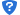 2.2 成功缴纳后重新登录前述系统，依次点击“会员向导”→“参与投标”→“保证金绑定”→“绑定”进行投标保证金绑定。2.3 投标人要严格按照“保证金缴纳说明单”内容缴纳、成功绑定投标保证金，未绑定标段的投标保证金，视为未按时交纳。并将缴纳凭证“许昌公共资源交易中心保证金缴纳回执”附于投标文件中，同时在开标现场提供一份，以备查询。2.4 每个投标人每个项目每个标段只有唯一缴纳账号，切勿重复缴纳或错误缴纳。(由于每个项目每个标段每个投标人系统会生成唯一的 缴纳账号，请投标企业严格按照“保证金缴纳说明单”进行交纳)。3、未按上述规定操作引起的无效投标，由投标人自行负责。4、汇款凭证无须备注项目编号和项目名称。5、出现以下情形造成的投标保证金无效，由投标人自行负责。(1)投标保证金未从投标人的基本账户转出；(2)投标保证金未按照招标文件划分的标段依次转账。6、《保证金缴纳绑定操作指南》获取方法：登录许昌公共资源交易系统-组件下载-《保证金缴纳绑定操作指南》7、投标人不按本章要求提交投标保证金的，拒收其投标文件。三、投标保证金的退还：1、中标公示期满没有质疑或投诉的，5个工作日内退还非中标候选人投标保证金及银行同期活期存款利息。2、在书面合同签订5个工作日内向中标人和其他中标候选人退还投标保证金及银行同期活期存款利息；法定期限内未签订书面合同的，按照有关规定退还其投标保证金。及银行同期活期存款利息。3、项目废标或招标人终止招标的，在此后5个工作日内退还投标保证金及银行同期活期存利息。4、投标活动中出现质疑、投诉的，中标候选人、质疑人和被质疑人、投诉人和被投诉人的投标保证金暂停退还。5、相关投标人有违法违规行为的项目，其投标保证金暂不退还，待行政监督部门对相关情况处置后，按照有关规定办理。6、退还投标保证金，除另有规定外，一般以转账方式一次性退还至投标保证金的原提交账户。7、投标人有下列情形之一的，不予退还投标保证金：（1）在招标文件要求提交招标文件的截止时间后至招标文件有效期满前撤回投标的； （2）中标通知书发出后，中标人无故放弃中标项目或无正当理由在规定时间内不与招标人签订合同或未按招标文件规定提交履约担保的； （3）将中标项目转让给他人，或者在投标文件中未说明，且未经招标人同意，将中标项目分包给他人的； （4）投标人在招投标活动中弄虚作假、围标串标，骗取中标并经招投标行政监督部门调查核实的； （5）拒绝履行合同义务的；（6）无故未按时参见开标会议的；（7）相关法律、法规规定不予退还的其它情形。（8）自2017年10月16日起，凡投标人投标保证金交纳至同一标段相同子账号的，保证金暂不予退还，并依照《许昌市公共资源交易当事人不良行为管理暂行办法》（许公管委〔2017〕1号）规定，进行调查、认定、记录、并予以公示公告。对是否涉嫌串通投标，经调查核实后，记录不良行为，移交有关部门进行查处，不予退还的保证金上缴国库。开标时间和地点开标时间：2018年 1月 3日09：00分（北京时间）。开标地点：鄢陵县公共资源交易中心（S219（鄢陶路）与未来大道交叉口鄢陵创客园院内南楼四楼开标二室）。供应商对招标文件有异议的提出与受理供应商对招标文件有异议的应当在发布招标文件之日起七个工作日内通过公共资源交易系统平台发出，采购人或采购代理机构应当自收到异议之日起三个工作日内作出答复。评标委员会组成评标委员会构成：由采购人代表和相关经济、技术等方面的评审专家共5人组成。评标专家确定方式：评标前从相关专家库中随机抽取。履约担保本项目不适用需要补充的其它内容需要补充的其它内容1、供应商代表出席开标会1、供应商代表出席开标会1、供应商的法定代表人应持法人代表证明和有效身份证明参加开标会议,委托他人参加的，须持有效委托书原件，委托书应当载明委托事项权限及有效期等主要内容。2、法定代表人（或授权委托人）不按规定参加开标会议的，视为放弃投标。2、投标文件的拒收2、投标文件的拒收1、法定代表人未携带身份证明原件或委托代理人未携带委托书原件和身份证明原件在规定的时间出席开标现场的，其投标文件将被拒收；2、投标文件未按要求密封的，其投标文件将被拒收。3、逾期送达的或者未送达指定地点的投标文件将被拒收。4、未按招标文件要求缴纳投标保证金的，其投标文件将被拒收。5、开标时到场的投标企业与许昌市公共资源交易保证金系统下载的有效匹配成功的缴纳保证金名单不一致的。6、未按照规定支付招标文件费用的，其投标文件将被拒收。7、未通过许昌公共资源交易网上下载招标文件的，其投标文件将被拒收。8、未提供未被列入失信被执行人、政府采购严重违法失信行为记录名单的供应商【通过“信用中国”网站（http://www.ccgp.gov.cn）或河南省政府采购网（http://hngp.gov.cn）查询其信用记录】（提交投标文件时需提供网页截图并加盖公章附到投标文件中）3、招标代理费及进场交易费的收取3、招标代理费及进场交易费的收取招标代理服务费的收取标准及支付程序：按照《招标代理服务收费管理暂行办法》国家发改委[2011]534号文及【国发改办价格（2003）857号】招标代理收费规定，由中标人支付招标代理服务费。条款号评审因素评审标准提交资料要求资格性审查营业执照合法有效提供营业执照、税务登记证和组织机构代码证的原件或复印件（或三证合一的营业执照副本复印件）资格性审查税务登记证合法有效提供营业执照、税务登记证和组织机构代码证的原件或复印件（或三证合一的营业执照副本复印件）资格性审查组织机构代码证合法有效提供营业执照、税务登记证和组织机构代码证的原件或复印件（或三证合一的营业执照副本复印件）资格性审查入选财政部PPP项目咨询机构库以财政部官网公布的名单为准财政部官网截图资格性审查检察机关出具的行贿犯罪档案查询结果告知函合法有效原件或复印件符合性审查投标文件格式符合第六部分要求符合第六部分要求符合性审查签字盖章投标文件符合招标文件签字盖章要求投标文件符合招标文件签字盖章要求符合性审查投标保证金符合第三部分“前附表”投标保证金的要求符合第三部分“前附表”投标保证金的要求符合性审查投标报价低于（含等于）第三部分“前附表”载明的预算金额低于（含等于）第三部分“前附表”载明的预算金额符合性审查项目需求及其他要求符合第二部分项目需求及其他要求规定符合第二部分项目需求及其他要求规定符合性审查服务要求符合现行国家PPP政策，通过相关部门审核批准符合现行国家PPP政策，通过相关部门审核批准序号评分因素分值评分标准说    明1投标报价10按满足招标文件要求且有效投标价格最低的投标报价作为评标基准价，其价格分为满分；其他投标人的价格分按以下公式计算：投标报价得分=（评标基准价/投标报价）×10。以投标报价一览表为准2信誉4投标人提供2015年度、2016年度经过中介机构审计的财务审计报告，企业财务状况良好，每个年度2分，满分4分。3投标文件规范程度2（1）装订规范、文字清晰、无差错1分；（2）所提供资料准确完整1分。4服务承诺12（1）对本项目的理解及认识。比较所有投标人对本项目及咨询服务内容的理解是否准确、认识是否深刻透彻。满分4分。优：理解完全准确，认识深刻透彻（3-4分）；良：能较好地理解和认识项目（2-3分）；差：不能准确理解项目，认识存在较大偏差（0-2分）。4服务承诺12（2）对本项目的重点、难点分析，认识及对策措施。比较各投标人对本项目的重点、难点分析是否准确合理，关键性技术难题理解分析是否准确、应对措施是否合理可行。满分4分。优：对项目重点、难点分析准确合理，应对措施合理可行（3-4分）；良：能较好把握项目的重点、难点，应对措施可行（2-3分）；差：对项目重点、难点分析不够，应对措施不合理，存在较大偏差（0-2分）4服务承诺12（3）本项目组织实施方案。人员安排是否合理、进度计划及质量保证体系能否满足项目进度和设计的要求。满分4分。优：完全响应项目组织实施方案，质量保证体系完全满足项目要求，保证提前完成项目（3-4分）；良：能较好地响应项目组织实施方案，质量保证体系符合项目要求（2-3分）；差：对项目组织实施方案和项目进度的响应存在较大偏差（0-2分）。5咨询小组人员情况42（1）项目负责人（满分28分）：项目负责人担任财政部第二批、第三批PPP示范项目评审专家的，每个得1分，同时担任两批财政部PPP示范项目评审专家的，加1分，本项最高3分；项目负责人自2011年1月1日以来担任过10个PPP项目咨询项目负责人的得基本分3分，每增加1个项目加1分，本项最高7分；项目负责人具有律师资格证书或法律职业资格证书得5分，具备中级经济师或高级经济师加5分，具备注册会计师资格证得4分，注册咨询工程师（投资）执业资格证书得4分，本项最高18分。（1）需提供财政部政府和社会资本合作中心与项目负责人签订的评审协议复印件（加盖投标人公章）证明其担任财政部PPP示范项目评审专家；（2）需提供政府部门或项目主管单位出具的项目负责人业绩证明文件（服务协议或业绩证明等能证明服务内容、参与人员的证明文件）复印件（加盖投标人公章），服务协议或业绩证明需明确投标人指派的项目负责人为项目负责人，“项目总监、项目经理”等无效；（3）需提供项目负责人资格证书复印件（加盖投标人公章）。上述项目负责人仅限一人，且投标人需提供其为项目负责人缴纳连续一年社保的相关证明材料（若投标人成立未满一年，需至少提供投标人为项目负责人缴纳六个月以上社保证明材料并提供投标人成立未满一年证明材料），并加盖投标人公章。没有提供或提供的资料不能证明上述业绩的不得分。5咨询小组人员情况42（2）项目团队成员（满分4分）：项目团队成员（不含项目负责人），配备一级建造师、造价工程师、高级经济师、律师资格证书或法律职业资格证的，每人得1分，一人多证的按一证计分，本项最高4分。需提供团队成员资格证书复印件（加盖投标人公章）。投标人需提供其为上述项目团队成员缴纳三个月（必须为2017年）社保证明材料（加盖投标人公章），没有提供或提供的资料不能证明上述的不得分。5咨询小组人员情况42（3）项目团队成员PPP研究能力（满分10分）项目团队成员（含项目负责人，但必须为一人）在公开刊物上发表PPP相关论文（仅限中文）5篇，得基本分5分，每增加1篇加1分，本项最高10分公开刊物证明材料为以下两种方式之一：（1 ） 实体刊物封面+目录+论文首页；（2）检索页面+论文首页，其中检索页面为中国知网（http://www.cnki.net/）检索页面或万方数据库（http://www.wanfangdata.com.cn/）检索页面。以上论文证明材料复印件需加盖投标人公章6投标人业绩30（1）投标人有1个所属行业为市政工程的项目，每1个得2分，本项最高得10分；（2）投标人有1个财政部PPP示范项目的PPP咨询业绩，得0.5分，本项最高得10分；（3）投标人担任国家发改委或财政部或住建部PPP规范文件（政策法规）起草或课题编制的，每个得2分，最高得10 分。注: (1)(2)类项目可重复.（1）所属行业：以财政部政府和社会资本合作中心官网（http://www.cpppc.org/）PPP项目库中注明的“所属行业”为“市政工程”为准，投标人需提供上述网页的截图复印件（加盖投标人公章）。（2）财政部PPP示范项目：以财政部政府和社会资本合作中心官网（http://www.cpppc.org/）PPP项目库中注明的“项目示范级别/批次”为“第一批次国家示范项目”，“第二批次国家示范项目”或“第三批次国家示范项目”为准，投标人需提供上述网页的截图复印件（加盖投标人公章），上述PPP咨询业绩均应提供相关服务协议（应包含首页、咨询服务页、盖章页）或业绩证明复印件，并加盖投标人公章。（3）PPP规范文件（政策法规）起草或课题编制：投标人须提供上述部委或其司局出具的咨询服务协议或业绩证明复印件（加盖投标人公章）。注：各要素计算得分按四舍五入保留小数点后两位注：各要素计算得分按四舍五入保留小数点后两位注：各要素计算得分按四舍五入保留小数点后两位注：各要素计算得分按四舍五入保留小数点后两位注：各要素计算得分按四舍五入保留小数点后两位项目名称（标段）投标报价大写： 小写：项目负责人需要说明的问题服务周期：自本项目咨询服务合同签订日起至政府与社会资本方签订合同为止。服务要求：符合现行国家PPP政策，通过相关部门审核批准。投标有效期：60日历天（自投标截止之日起）。技术标准和要求：响应招标文件要求。备  注供应商名称注册地址成立时间法定代表人姓名姓名姓名姓名技术负责人姓名姓名姓名姓名注册资金营业执照号认证情况公司简介公司简介公司简介公司简介公司简介姓  名姓  名年  龄学  历学  历职  务职  务从事咨询服务工作年限从事咨询服务工作年限从事咨询服务工作年限在本项目中拟担任的职务在本项目中拟担任的职务在本项目中拟担任的职务负责人资格证书负责人资格证书负责人资格证书负责人参与财政部评审专家负责人参与财政部评审专家负责人参与财政部评审专家联系方式联系方式2014年1月1日以来承担过的咨询服务项目业绩2014年1月1日以来承担过的咨询服务项目业绩2014年1月1日以来承担过的咨询服务项目业绩2014年1月1日以来承担过的咨询服务项目业绩2014年1月1日以来承担过的咨询服务项目业绩时间（咨询服务内容及本人承担工作）（咨询服务内容及本人承担工作）（咨询服务内容及本人承担工作）（咨询服务内容及本人承担工作）序号姓名性别年龄职称执业资格名称在本项目担任职务备注序号委托单位项目名称总投资(万元)备注1234……序号委托单位项目名称项目类型总投资(万元)备注1234……